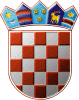 	REPUBLIKA HRVATSKA	DRŽAVNO IZBORNO POVJERENSTVO	REPUBLIKE HRVATSKEKLASA:	003-08/21-01/01URBROJ:	507-02/02-21-61/1Zagreb, 	3. listopada 2021.IZVADAK IZ ZAPISNIKA267. sjednice Državnog izbornog povjerenstva Republike Hrvatskeodržane korištenjem elektroničkih sredstava komunikacije 3. listopada 2021.Dnevni red je prihvaćen te je na sjednici usvojeno:Ad.1. Rješenje kojim se odbacuje prigovor političke stranke Socijaldemokratske partije Hrvatske – SDP protiv Rješenja Općinskog izbornog povjerenstva Općine Dvor o imenovanju biračkog odbora za provedbu dopunskih izbora na biračkim mjestima na području Općine DvorAd.2. Rješenje kojim se odbacuje prigovor političke stranke Socijaldemokratske partije Hrvatske – SDP protiv Rješenja Općinskog izbornog povjerenstva Općine Saborsko o imenovanju biračkog odbora za provedbu dopunskih izbora Tajnica Povjerenstva			                                         Potpredsjednik koji obavlja   			            dužnost predsjednika Povjerenstva   Albina Rosandić, v.r.                    			                        Damir Kontrec, v.r.